Index numbers of construction and assembly production in February 2022  Acording to preliminary data construction and assembly production (in constant prices) carried out carried out domestically by construction enterprises employing more than 9 persons was in February 2022 by 21.2% higher than a year before (against a decrease of 16.9% the year before) and by 5.8% compared with January 2022 (an increase of 5.5% the year before).  Table 1. Index numbers of construction and assembly production (constant prices)   Abbreviated form according PKD 2007.Sales of construction and assembly production in February 2022, compared to the corresponding period of 2021, increased in all division of construction, in entities dealing mainly with construction of buildings (38.7%), performing specialised construction activities (22.2%) and in entities whose basic type of activity were civil engineering works (2.9%).Compared with January 2022, increases in the value of works carried out were noted in entities performing specialised construction activities by 17.2%, in whose basic type of activity was construction of buildings by 2.6%. In entities dealing mainly with civil engineering works value was at the level similar to the one noted in the previous month.  In period of two months 2022, the increase in the value of construction and assembly production in the corresponding period of 2021 was noted in entities whose basic type of activity was construction of buildings (35.8%), performing specialised construction activities (16.4%) and dealing mainly with civil engineering works (2.3%). Sales of construction and assembly production in February 2022, compared to the corresponding period of 2021 increased both for investment works by 13.8% and restoration works by 32.5% (against a decrease of 21.9% and 7.7% in the year before). In the period January-February 2022 an increase in the value of investment works was by 11.6% higher than in the corresponding period of 2021, and works with a restoration character by 27.8% (against corresponding decreases by 17.8% and 4.2% in 2021).  Chart 1. Index numbers of construction and assembly production (constant prices; average monthly base 2015=100)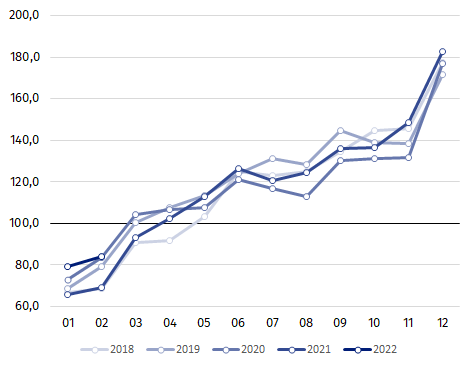 Index number of construction and assembly production in February 2022 (in constant prices), compared to the average monthly value of 2015, was 84.0.After eliminating the seasonal factors, construction and assembly production reached the level by 19.1% higher than in February 2021 and by 6.0% lower in comparison to January 2022.In case of quoting Statistics Poland data, please provide information: “Source of data: Statistics Poland” and in case of publishing calculations made on data published by Statistics Poland, please include the following disclaimer: “Own study based on figures from Statistics Poland”.SPECIFICATION02 2022 02 2022 01-02 2022  SPECIFICATION01 2022=10002 2021=10001-02 2021=100CONSTRUCTION105.8121.2118.1Construction of buildings  102.6138.7135.8Civil engineering works  100.0102.9102.3Specialised construction activities117.2122.2116.4Prepared by:Statistical Office in Lublin Director Krzysztof Markowski Phone: (+48 81) 533 20 52Issued by:
The Spokesperson for the President of Statistics Poland Karolina BanaszekPhone: (+48) 695 255 011Press Office  Phone: (+48 22) 608 38 04 e-mail: obslugaprasowa@stat.gov.plwww.stat.gov.pl/en/         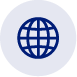 Press Office  Phone: (+48 22) 608 38 04 e-mail: obslugaprasowa@stat.gov.pl@StatPoland 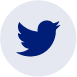 Press Office  Phone: (+48 22) 608 38 04 e-mail: obslugaprasowa@stat.gov.pl@GlownyUrzadStatystyczny  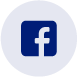 gus_stat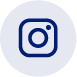 glownyurzadstatystycznygus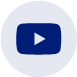 glownyurzadstatystyczny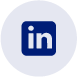 Related information Statistical BulletinSocio-economic situation of the countryData available in databases Knowledge Database - ConstructionMacroeconomic Data BankMacroeconomic indicatorsLocal Data Bank Terms used in official statistics Sale of construction and assembly productionSeasonally unadjusted index of sale of construction and assembly production in constant prices Seasonally adjusted index of sale of construction and assembly productionSale of construction works with an investment characterSale of construction works with a restoration character and other worksRelated information Statistical BulletinSocio-economic situation of the countryData available in databases Knowledge Database - ConstructionMacroeconomic Data BankMacroeconomic indicatorsLocal Data Bank Terms used in official statistics Sale of construction and assembly productionSeasonally unadjusted index of sale of construction and assembly production in constant prices Seasonally adjusted index of sale of construction and assembly productionSale of construction works with an investment characterSale of construction works with a restoration character and other works